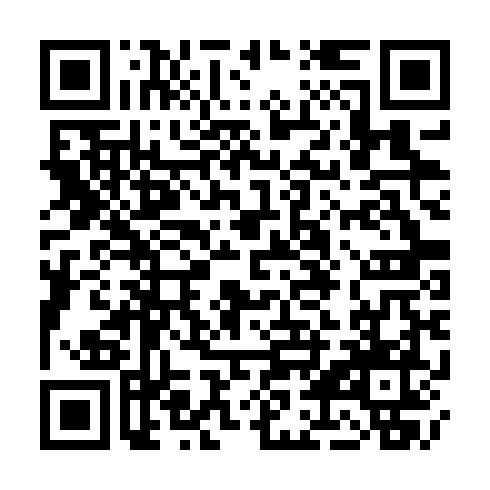 Ramadan times for Carpentaria Downs, AustraliaMon 11 Mar 2024 - Wed 10 Apr 2024High Latitude Method: NonePrayer Calculation Method: Muslim World LeagueAsar Calculation Method: ShafiPrayer times provided by https://www.salahtimes.comDateDayFajrSuhurSunriseDhuhrAsrIftarMaghribIsha11Mon5:115:116:2412:333:566:416:417:5012Tue5:115:116:2512:323:556:406:407:4913Wed5:125:126:2512:323:556:396:397:4814Thu5:125:126:2512:323:556:386:387:4715Fri5:125:126:2512:323:556:386:387:4616Sat5:135:136:2612:313:556:376:377:4517Sun5:135:136:2612:313:546:366:367:4418Mon5:135:136:2612:313:546:356:357:4419Tue5:145:146:2612:303:546:346:347:4320Wed5:145:146:2712:303:536:336:337:4221Thu5:145:146:2712:303:536:336:337:4122Fri5:145:146:2712:303:536:326:327:4023Sat5:155:156:2712:293:526:316:317:3924Sun5:155:156:2812:293:526:306:307:3825Mon5:155:156:2812:293:526:296:297:3826Tue5:155:156:2812:283:516:296:297:3727Wed5:165:166:2812:283:516:286:287:3628Thu5:165:166:2812:283:516:276:277:3529Fri5:165:166:2912:273:506:266:267:3430Sat5:165:166:2912:273:506:256:257:3331Sun5:175:176:2912:273:506:246:247:331Mon5:175:176:2912:273:496:246:247:322Tue5:175:176:3012:263:496:236:237:313Wed5:175:176:3012:263:486:226:227:304Thu5:175:176:3012:263:486:216:217:305Fri5:185:186:3012:253:476:206:207:296Sat5:185:186:3012:253:476:196:197:287Sun5:185:186:3112:253:476:196:197:278Mon5:185:186:3112:253:466:186:187:269Tue5:185:186:3112:243:466:176:177:2610Wed5:195:196:3112:243:456:166:167:25